ПОСТАНОВЛЕНИЕ19.07.2017                                                                             				№ 25/16О временном ограничении движения транспортныхсредств по автомобильной дороге улицы М. ГвардииВ соответствии с Федеральным законом от 10.12.1995 г. № 196-ФЗ 
«О безопасности дорожного движения», Федеральным законом от 18.11.2007 г. № 257-ФЗ «Об автомобильных дорогах и о дорожной деятельности в Российской Федерации и о внесении изменений в отдельные законодательные акты Российской Федерации», пунктами 24, 25 главы V Постановления Правительства Удмуртской Республики от 12.03.2012 г. № 90 «Об утверждении порядка осуществления временных ограничений или прекращения движения транспортных средств по автомобильным дорогам регионального или межмуниципального, местного значения в Удмуртской Республике» в целях обеспечения безопасности дорожного движения,ПОСТАНОВЛЯЮ:Ввести временное ограничение движения транспортных средств по улице М. Гвардии на участке дороги от улицы К. Маркса до въезда на территорию многоквартирного дома улицы М. Гвардии, д.№ 20 путем прекращения движения  с 19 июля 2017 года по 31 июля 2017 года.Рекомендовать МУП «Глазовские теплосети», проводящему ремонтные работы на участке тепловых сетей проходящих под автомобильной дорогой, расположенной на улице М. Гвардии, обеспечить временное ограничение движения транспортных средств в соответствии со схемой организации дорожного движения на период проведения работ.3.      Рекомендовать ММО МВД России «Глазовский» осуществлять контроль за временным ограничением движения автомототранспортных средств на  участке дороги, указанном в п.1.4.   Рекомендовать пользователям автомобильной дороги осуществлять объезд по улицам:- для грузовых автомобилей: Первомайская – Революции – К. Маркса;- для автобусов общего пользования: пл. Свободы – Революции – К. Маркса – М. Гвардии.5.  Контроль за исполнением настоящего постановления возложить на Первого заместителя Главы Администрации города Глазова.Глава города Глазова                                                                     О.Н. БекмеметьевСОГЛАСОВАНО:РАССЫЛКА:1-   протокол1 – управление ЖКХ (копия);ОГБДД МО МВД России «Глазовский»;МУП ГТС (копия);АО «Удмуртавтотранс» (копия)Т.В. Касимов3-55-11Администрациямуниципального образования«Город Глазов»(Администрация города Глазова)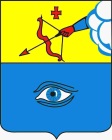 «Глазкар»муниципал кылдытэтлэнАдминистрациез(ГлазкарлэнАдминистрациез)Врио первого заместителя ГлавыАдминистрации города Глазова________________ И.А. Обухова«______» ________________2017Начальник правового управления________________      О.В. Васильева«______» ________________2017Начальник управления информационно-документационного обеспечения_______________          Т.Г. Баканова«______» _________________2017 г.Начальник управления ЖКХ______________         Е.Ю. Шейко«_____» _________________2017 г.